PLNT2530 Plant Biotechnology    Lab - Agrobacterium tumefaciens Mediated Plant Cell TransformationName (ID#): Joe Shlobotnik (01234567) shlobj@myumanitoba.caPART 1.1 (20 points) Weekly ObservationsFor each week, fill in the number of days postinoculaton.  Choose an image from those provided which best illustrates the changes from the previous week. Briefly describe what is different from week to week, and what evidence is seen for transformation and regeneration. Note important milestones eg. "This is the first time we see....".Week 1 - __ days postinoculationWeek 2 - __ days postinoculationWeek 3 - __ days postinoculationWeek 4 - __ days postinoculationWeek 5 - __ days postinoculationWeek 6 - __ days postinoculationWeek 7 - __ days postinoculationWeek 8 - __ days postinoculationWeek 9 - __ days postinoculationWeek 10 - __ days postinoculation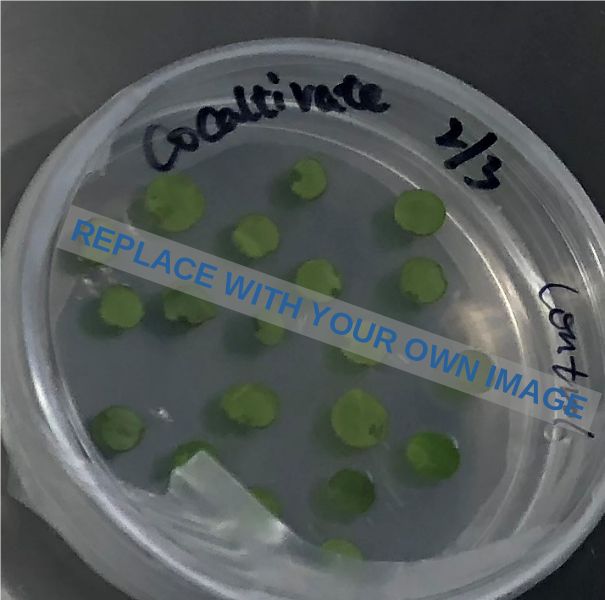 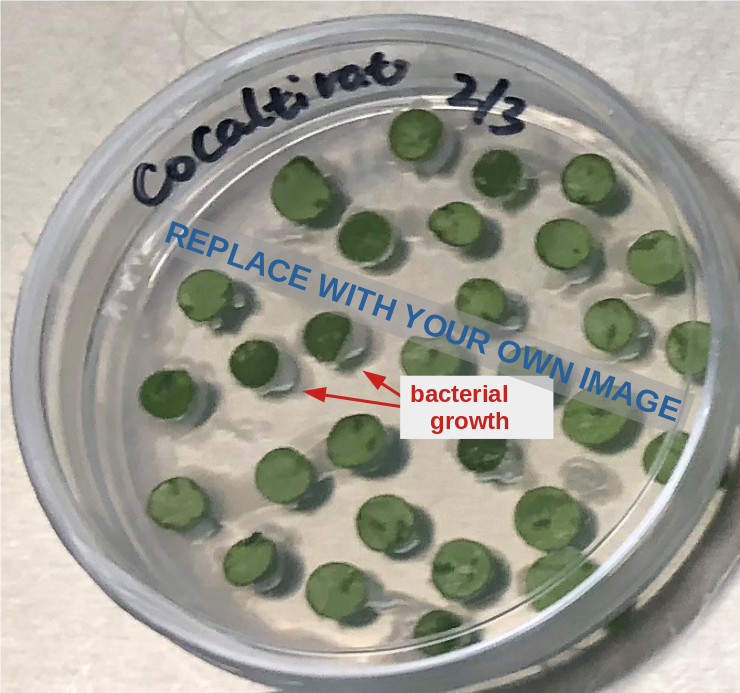 ControlCo-cultivated with A. tumefaciens